Unión Especial para la Clasificación Internacional de los elementos figurativos de las marcas (Unión de Viena)AsambleaTrigésimo período de sesiones (19º ordinario)Ginebra, 2 a 11 de octubre de 2017INFORMEaprobado por la AsambleaLa Asamblea abordó los siguientes puntos del orden del día consolidado (documento  A/57/1):  1, 2, 3, 4, 5, 6, 10, 12, 30 y 31.Los informes sobre dichos puntos figuran en el informe general (documento A/57/12).Fue elegido presidente de la Asamblea el Sr. Jung Dae Soon (República de Corea);  fue elegido vicepresidente el Sr. Robert Ullrich (Austria).[Fin del documento]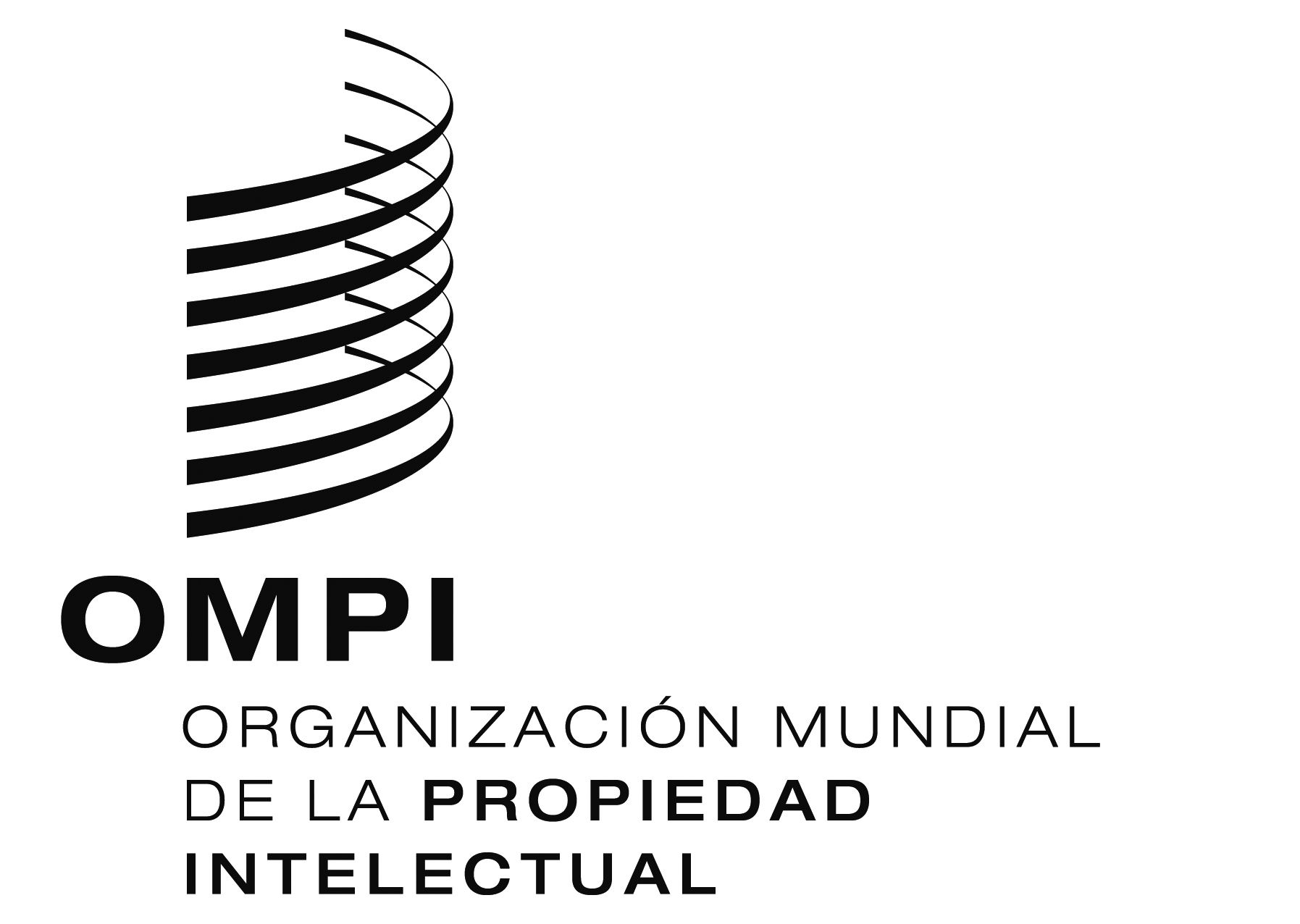 SVA/A/30/1VA/A/30/1VA/A/30/1ORIGINAL:  INGLÉSORIGINAL:  INGLÉSORIGINAL:  INGLÉSfecha:  14 de diciemBRE DE 2017fecha:  14 de diciemBRE DE 2017fecha:  14 de diciemBRE DE 2017